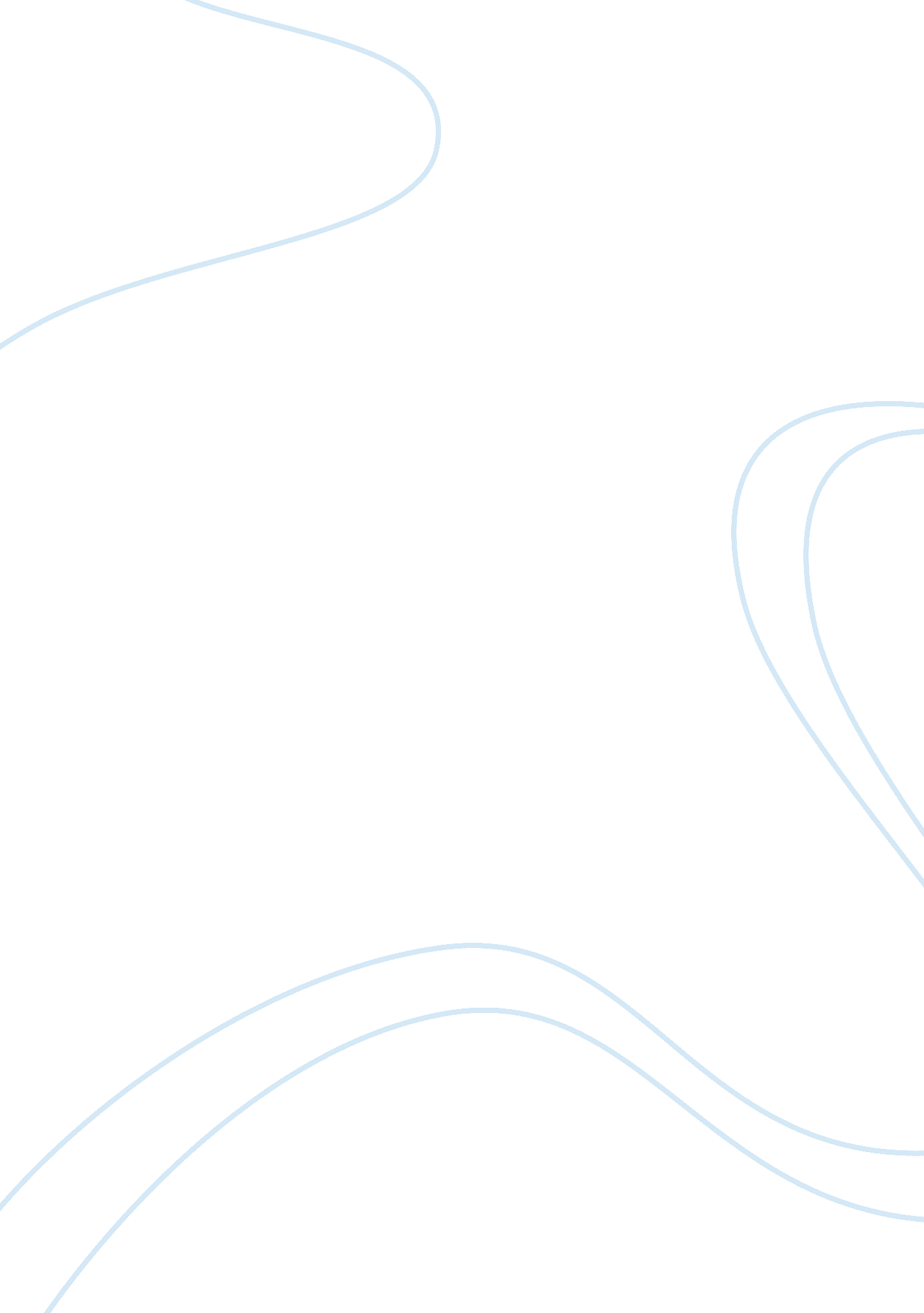 Question responseReligion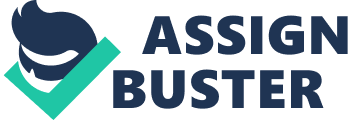 and-Church Problem School and-Church Problem The problem of and church has always been the one of current interest in any times. State usually tries either to control church or to separate itself from it. The separation of state and church means that people are limited in their capability to profess their faith through religions within certain state. This means that The Free Speech Clause is partly violated by the law that restricts funding of religious organizations. “ Faith-based” organizations funding is rather contradictory topic, because to finance them means to allow people to speculate on faith and create new organizations to get governmental money. This in fact frequently happens, such organizations are called sects and their faith sometimes can be based on absurd things (like Flying Spaghetti Monster or something like this). That’s why there must be some criteria to estimate whether an organization can be authoritative enough to get funding, for example, worldwide acceptance and straight canon of religious traditions of an organization. One more problem with creating new faith-based organizations is that they can teach new generations to do some harmful things, because justifying, for example, not curing disease relying on “ faith healing” may be even fatal. To control some things that people can justify by religion or faith government should pass some acts (especially ethical ones), which will require some definite behavioral patterns in certain situations. As far as religious organizations are social institutions, they work within certain state and under its law, that’s why they must be controlled by the government and be partly supported by it within some scopes of criteria. 